CENGİZ KARATAŞ                                                                               18.04.1993cengiz.karatasoglu@gmail.comDemirkapı Mahallesi . 1638 Sokak . No:20 D:4 Bağcılar / İstanbul+90 546 240 39 65İş Deneyimi: May.2016 -                          Araştırma Görevlisi Yeditepe Üniversitesi Uygulamalı Bilimler Yüksekokulu Ağustos.2018 –                   Matematik, Geometri Öğretmeni - SAT, SAT Subject Math                        		    Geometri Öğretmeni- YÖS                                                Metropol Eğitim KurumlarıEğitim:09.2015-                             Yeditepe Üniversitesi Finansal İktisat  – Doktora, GPA:3.5709.2010-06.2015               Yeditepe Üniversitesi, Matematik –Lisans, GPA:3.6, (%100 YÖK Bursu) 09.2006-06.2010               Bursa Celal Bayar Anadolu Lisasi, GPA: 80  Yabancı Dil:                     İngilizce: İleriAraştırma ve Projeler :    			  1. Karatas Cengiz, Yilmaz, A., Unal, G.,  (2016). Wavelet based analysis of 			  major 	real estate markets. Journal of Advanced Studies in Finance, (Volume 			  VII, Winter), 2(14): 107-116. DOI:10.14505/jasf.v7.2(14).02.			  2. Cengiz KARATAS, Gazanfer UNAL, and Adil YILMAZ . Co-movement and 			  Forecasting Analysis of Major Real Estate Markets by Wavelet Coherence 	 		  and Multiple Wavelet Coherence , Chinese Journal of Urban and 	  			  Environmental Studies June 2017, Vol. 05, No.02  1750010             			  DOI: 10.1142/S2345748117500105Teknik Yetenek:                                                Microsoft Office(Word, Excel, Power Point), SPSS, E-views, Mathematica,    			 Matlab, R  Kişisel Yetenek:    Kendimi, yaşam boyu ilişkiler geliştirmeye değer veren, yüksek enerji    seviyelerine sahip motive ve uyarlanabilir, bir ekip lideri ve ekip üyesi rolünü oynayabilen hedef odaklı bir kişi olarak görüyorum.			Hobiler: Basketbol ve Koşu (Lise Koşu ve Basketbol Takımlarında yer aldım)Sertifikalar    : 			  Aktüerya Bilimleri Sertifikası  Yeditepe Universitesi, Matematik 06.2015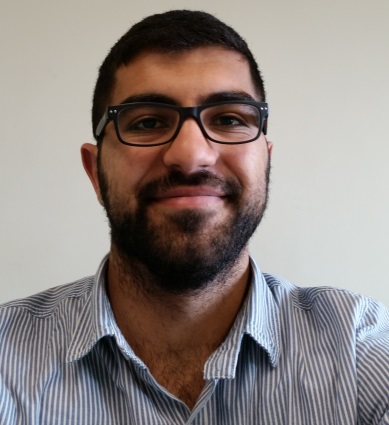 